Payment Links - https://www.invasionvbc.com/page/show/5072380-2021-2022-player-feesRecurring Payments – You will fill out the amount, total player fees divided by # of paymentsCheck the “Make this recurring” boxThe box will only default to 5 cycles, this is our normal payment planIf you have a different payment arrangement, please reach out to Travis Dalton at travis.invasionvbc@gmail.com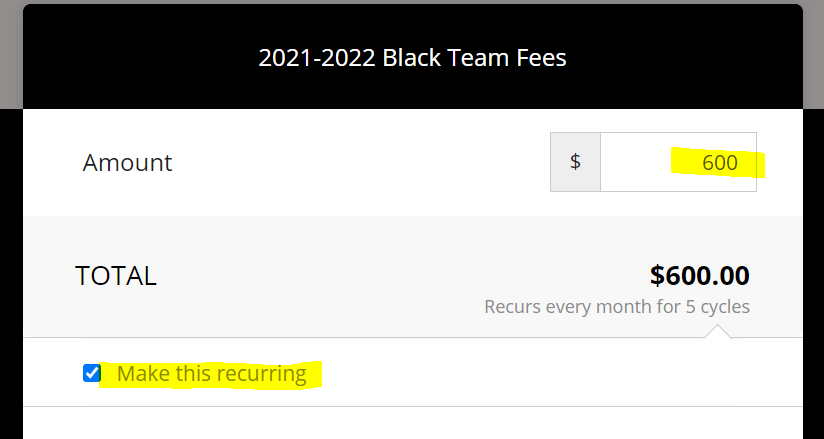 Fill out contact details and payment information.  Please be sure to put the players full name and team in the required fields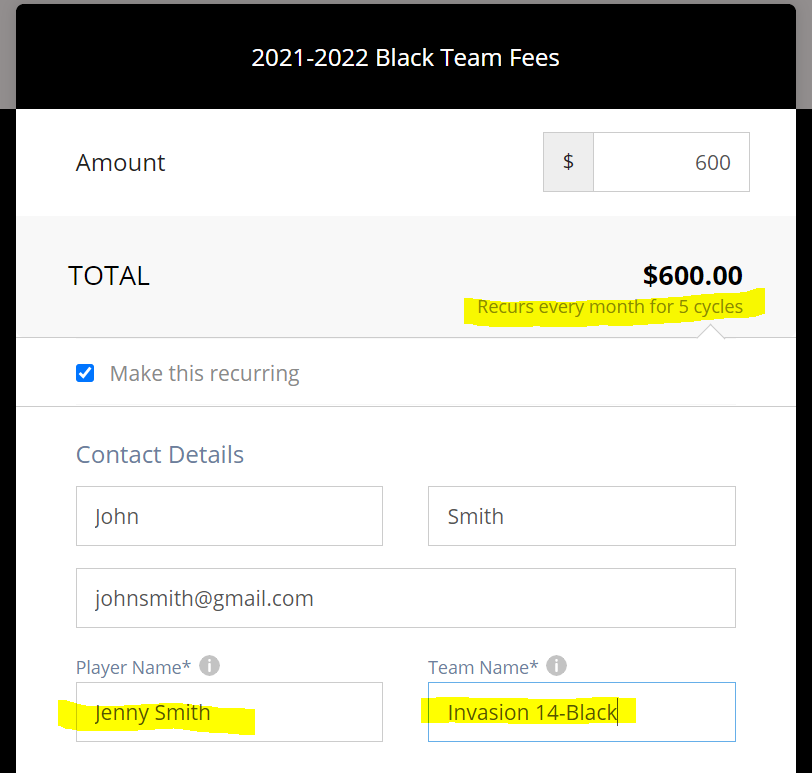 Monthly Payments, Not on Autopay – You will fill out the amount of the payment you would like to payThe form defaults to not on autopay, so just be sure the “Make this recurring” button is uncheckedFill out contact details and payment information.  Please be sure to put the players full name and team in the required fields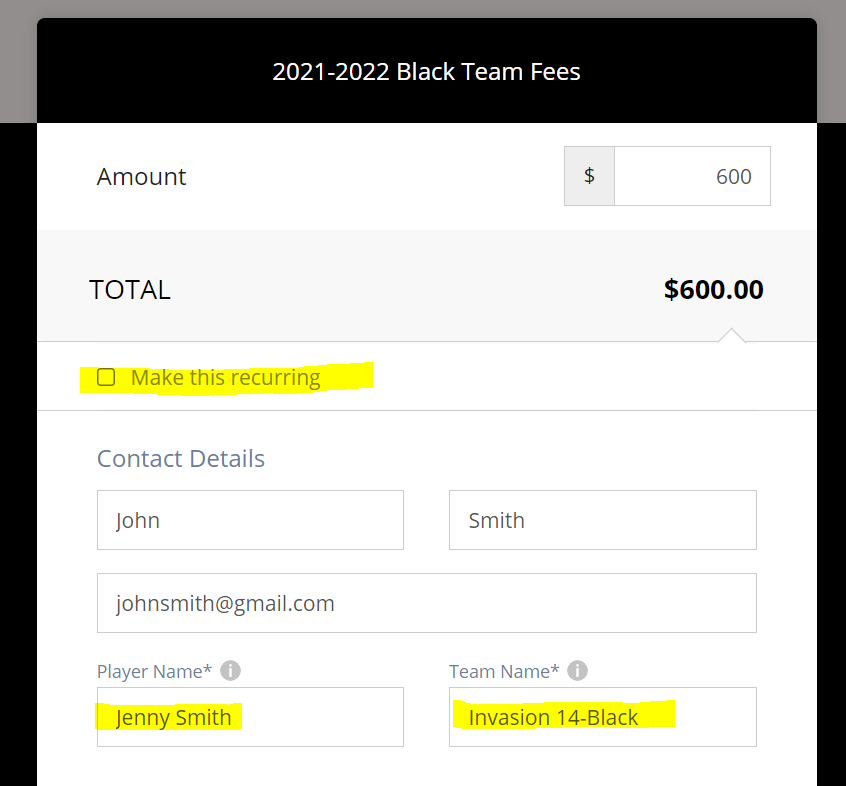 